
ЗВЯГЕЛЬСЬКА МІСЬКА РАДА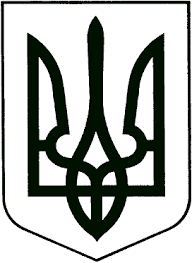 РІШЕННЯтридцять перша сесія 					                  восьмого скликання30.03.2023                                                                                               № 811Про внесення змін до рішення міської ради від 09.03.2023 №804 ”Про розміщення тимчасово вільних коштів бюджету Новоград-Волинської міської територіальної громади на депозитах, а також шляхом придбання державних цінних паперів”      Керуючись  статтею 25, пунктом 23 частини першої статті 26, частиною другою статті 70 Закону України „Про місцеве самоврядування в Україні“, статтею 16 Бюджетного кодексу України, постановою Кабінету Міністрів України від 23.05.2018 № 544 „Про затвердження Порядку розміщення тимчасово вільних коштів місцевих бюджетів шляхом придбання державних цінних паперів“ (із змінами),  враховуючи протокол  конкурсної    комісії    з  розміщення    тимчасово   вільних   коштів бюджету міської територіальної громади  шляхом    придбання    державних   цінних паперів - військових  облігацій внутрішньої державної  позики у 2023 році від 20.03.2023 року №1, міська рада   ВИРІШИЛА:1.Внести зміни до рішення міської ради від 09.03.2023 №804  ”Про розміщення тимчасово вільних коштів бюджету Новоград-Волинської міської територіальної громади  на депозитах, а також шляхом придбання державних цінних паперів”,  а саме: в  пункті  2 після слів ”строком обігу до одного року (короткострокові державні облігації)” доповнити словами ”та/або  від одного до п’яти років (середньострокові державні облігації) ”.2.Контроль за виконанням цього рішення покласти на постійну комісію міської ради з питань бюджету територіальної громади, комунальної власності та економічного розвитку (Сухих А.Ю.) та секретаря міської ради Гвозденко О.В.Міський голова				            			   Микола БОРОВЕЦЬ